Қысқа мерзімді  жоспар таныстырылымы Қысқа мерзімді  жоспар таныстырылымы Қысқа мерзімді  жоспар таныстырылымы Сабақ: қазақ тілі мен әдебиетіМектеп: «4 жалпы білім беретін орта мектеп» КМММектеп: «4 жалпы білім беретін орта мектеп» КММСабақтың тақырыбы: «Жас алаш» жастар газеті.Мұғалімнің аты-жөні: Раскильдинова Индира НуржановнаМұғалімнің аты-жөні: Раскильдинова Индира НуржановнаСынып: 9-сыныпҚатысқандар: Қатыспағандар: Осы сабақ арқылы жүзеге асатын оқу мақсаттары: 9.3.5.Қосымша ақпарат көздерінен алынған мәліметтерден қорытынды жасау, өз көзқарасын білдіру;9.4.4. Тақырып бойынша түрлі стильдегі мәтіндер құрауда мәліметтерді жинақтап, дереккөздеріне сілтеме көрсетіп жазу.9.3.5.Қосымша ақпарат көздерінен алынған мәліметтерден қорытынды жасау, өз көзқарасын білдіру;9.4.4. Тақырып бойынша түрлі стильдегі мәтіндер құрауда мәліметтерді жинақтап, дереккөздеріне сілтеме көрсетіп жазу.Сабақ мақсаттары: Барлық оқушылар орындай алады: қосымша ақпарат көздерін қолданып, мәліметтер іріктеп алады.Оқушылардың көпшілігі орындай алады: алынған мәліметтерді жинақтап, қорытынды жасай алады.Оқушылардың кейбірі орындай алады: дереккөздеріне сілтеме көрсете отырып, тақырып төңірегінде өз көзқарасын білдіре алады.Барлық оқушылар орындай алады: қосымша ақпарат көздерін қолданып, мәліметтер іріктеп алады.Оқушылардың көпшілігі орындай алады: алынған мәліметтерді жинақтап, қорытынды жасай алады.Оқушылардың кейбірі орындай алады: дереккөздеріне сілтеме көрсете отырып, тақырып төңірегінде өз көзқарасын білдіре алады.Жетістік критерийлеріҚосымша ақпарат көздерінен мәлімет іріктеп алады.Мәліметтерді жинақтап, қорытынды жасайды.Тақырып төңірегінде өз көзқарасын білдіреді.Қосымша ақпарат көздерінен мәлімет іріктеп алады.Мәліметтерді жинақтап, қорытынды жасайды.Тақырып төңірегінде өз көзқарасын білдіреді.Тілдік мақсат:Оқушылар орындай алады: Мәліметтерді іріктейді;қорытынды жасайды;өз көзқарасын білдіреді.Оқушылар орындай алады: Мәліметтерді іріктейді;қорытынды жасайды;өз көзқарасын білдіреді.Тілдік мақсат:Пәнге қатысты сөздік қор мен терминдер:Үгіттеу, әзіл, жаңашыл басылым, «аманатқа қиянат жүрмейді».Пәнге қатысты сөздік қор мен терминдер:Үгіттеу, әзіл, жаңашыл басылым, «аманатқа қиянат жүрмейді».Тілдік мақсат:Диалог құруға/шығарма жазуға арналған пайдалы тіркестер:Өз бағытын үгіттеу, әзіл әңгімелер, «Алтын жұлдыз» номинациясыДиалог құруға/шығарма жазуға арналған пайдалы тіркестер:Өз бағытын үгіттеу, әзіл әңгімелер, «Алтын жұлдыз» номинациясыТілдік мақсат:Талқылауға арналған сұрақ: Газетте қандай тақырыпта мақалалар жарияланады?Талқылауға арналған сұрақ: Газетте қандай тақырыпта мақалалар жарияланады?Құндылыққа баулу:«Мәңгілік ел» - тарихтың, мәдениет пен тілдің ортақтығы екендігін білу.«Мәңгілік ел» - тарихтың, мәдениет пен тілдің ортақтығы екендігін білу.Пәнаралықбайланыс:Тарих, Адам.Қоғам.Құқық.Тарих, Адам.Қоғам.Құқық.Алдыңғы оқу:Ақпарат құралдарының түрлерін біледі.Ақпарат құралдарының түрлерін біледі.Жоспар Жоспар Жоспар Жоспарланған  уақыт Жоспарланған жаттығу түрлері ресурстар Сабақтың басы 5 минут«Көршіме тілек» тренингі. Мақсаты: жағымды психологиялық ахуал орнату. «Пазл» ойыны арқылы 3 топқа бөлу.Ребус арқылы сабақ тақырыбын ашу:,,,  ,,, ,, 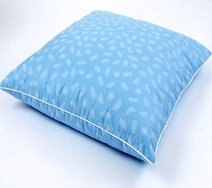 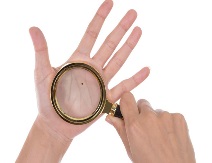 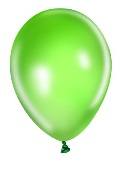 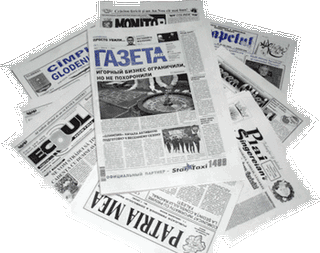 «Жас алаш» газеті жайлы не білесіңдер?Газетте қандай тақырыпта мақалалар жарияланады?«Жас алаш» газетінің суретінен пазлдарребусСабақтың ортасы8 минут10 минут12 минут«Сөзмаржан» әдісі арқылы сөздік жұмысын жүргізу.1-тапсырма. «Сурет галереясы» әдісі арқылы сөйлемдер жазыңдар. Ж/ЖСынып қабырғаларына «Жас алаш» газетінен әртүрлі ақпарат ілінеді. Оқушылар дәптерлеріне әр ақпараттан негізгі ойды іріктеп  жазып алуы керек.Дескриптор:қосымша ақпараттарды мұқият оқып,  танысады;мәліметтерді іріктейді;негізгі ойды дәптерге жазады.Қ/Б «Қызық.Қиын.Құнды» әдісі арқылы оқушылар өз ойларын ортаға салады.2-тапсырма. Мәтін бойынша фишбоун жасаңдар. «Графикалық органайзер» әдісі. Т/Ж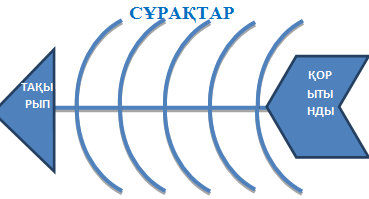 Саралаутәсілдері:БО: сызба жасайды, мәтіннен тірек сөздер жазады;ОК: мәліметтерді іріктеп алады, сызбаны толтырады;КО: сызбаның таныстырылымын жасайды.Қ/Б «Жақсарту жөніндегі нұсқаулық» әдісіоқушылар сыныптастарының жұмысын бағалаған кезде түсініктемелерді сұрай отырып, өз ұсынысын, нұсқасын (мысалы, ұйғарым, ескерту, т.б.) ұсынады.3-тапсырма.«Әдеби редакциялау» әдісі арқылы «Жас алаш» газетінің ұстанымын сарапшы ретінде редакциялаңдар. Ж/ЖҮлгі:1-жұп« Жас алаш» - тек шындықты айтатын газет. Газетте болған оқиға шынайы жазылады. Талдау жүргізіледі.Қ/Б «Үш пікір» тәсілі. Жасалған жұмыс  төңірегінде әр оқушының 3 пікір айтуына мүмкіндігі бар. Ол үшін қолдарына 3 таяқша беріледі. Пікірлерін айтқан сайын қолдағы затты ортадағы қорапқа салады.А3 флипчарттарында жазылған ақпараттарҚазақ тілі мен әдебиеті, 9-сынып, «Көкжиек» баспасы, 137бет.А3, маркерлер,СтикерлерҚазақ тілі мен әдебиеті, 9-сынып, «Көкжиек» баспасы, 139беттаяқшалар, қорапшаСабақ соңы5 минут«Төрт сөйлем» тәсілі арқылы сабаққа кері байланыс.Жеке жұмыс. Пікір. Сабақ бойынша өз пікіріңді бір сөйлеммен жаз.Дәлел. Өз пікіріңді бір сөйлеммен дәлелде.Мысал. Пікіріңді өмірмен байланыстырып, мысал келтір.Қорытынды. Сабақ бойынша қорытынды жаз.РефлексияСөйлемдерді толықтыр:Бүгін мен .....білдім.Мен .... екендігін түсіндім.Мен енді .... жасай аламын.Саралау – Сіз қосымша көмек беруді қалай жоспарлайсыз? Сіз қабілеті жоғары оқушыларға тапсырманы күрделендіруді қалай жоспарлайсыз?Бағалауды  – Оқушылардың үйренгенін тексеруді қалай жоспарлайсыз? Денсаулық және қауіпсіздік техникасын сақтауСабақ мақсаттары, мұғалімнің қолдау көрсетуі, 2-тапсырмада «Жұмыс бойынша» әр деңгейлі балаға саралау жүргізілді.РефлексияСабақтың мақсаты мен оқу міндеттері орындалды. Сабақ жақсы деңгейде өтті. Жоспарланған саралау жақсы іске асты.Тапсырмалар сәйкес болды.Уақытты тиімді пайдаландым. Оқушылардың алған білімі мен түсінгенін келесі қалыптастырушы бағалаулар арқылы тексердім: «Қызық.Қиын.Құнды», «Үш пікір»,  «Жақсарту жөніндегі нұсқаулық», «Төрт сөйлем» әдіс-тәсілдері.Сабақта оқушылардың бір-бірімен қарым-қатынас  ортасын қалыптастыруда топтық, жұптық жұмыс түрлерін өткізіп, «Сурет галереясы», «Фишбоун», «Бірге ойлаймыз»,  «Төрт сөйлем» әдіс-тәсілдері арқылы түрлендірдім. Қауіпсіздік ережелерін сақтау. Қорытынды бағалауЕң жақсы өткен екі нәрсе (оқыту мен оқуға қатысты)Тапсырманы графикалық органайзер арқылы орындау.Оқушылардың қалыптастырушы бағалау кезіндегі өз ойын еркін жеткізуі.Қандай екі нәрсе немесе тапсырма сабақтың одан да жақсы өтуіне ықпалын тигізер еді?Сабақта қосымша АКТ құралдарын  қолдану.Қосымша сабақтан тыс газет-журнал баспасына экскурсия жасау.Осы сабақтың барысында барлық сынып немесе жекелеген оқушылар жөнінде келесі сабағыма қажет болуы мүмкін қандай ақпарат білдім?Ақпарат құралдарынан қызықты мәліметтер көбірек алу.Тапсырмаларды орындау барысында сауаттылыққа назар аудару.Қорытынды бағалауЕң жақсы өткен екі нәрсе (оқыту мен оқуға қатысты)Тапсырманы графикалық органайзер арқылы орындау.Оқушылардың қалыптастырушы бағалау кезіндегі өз ойын еркін жеткізуі.Қандай екі нәрсе немесе тапсырма сабақтың одан да жақсы өтуіне ықпалын тигізер еді?Сабақта қосымша АКТ құралдарын  қолдану.Қосымша сабақтан тыс газет-журнал баспасына экскурсия жасау.Осы сабақтың барысында барлық сынып немесе жекелеген оқушылар жөнінде келесі сабағыма қажет болуы мүмкін қандай ақпарат білдім?Ақпарат құралдарынан қызықты мәліметтер көбірек алу.Тапсырмаларды орындау барысында сауаттылыққа назар аудару.Қорытынды бағалауЕң жақсы өткен екі нәрсе (оқыту мен оқуға қатысты)Тапсырманы графикалық органайзер арқылы орындау.Оқушылардың қалыптастырушы бағалау кезіндегі өз ойын еркін жеткізуі.Қандай екі нәрсе немесе тапсырма сабақтың одан да жақсы өтуіне ықпалын тигізер еді?Сабақта қосымша АКТ құралдарын  қолдану.Қосымша сабақтан тыс газет-журнал баспасына экскурсия жасау.Осы сабақтың барысында барлық сынып немесе жекелеген оқушылар жөнінде келесі сабағыма қажет болуы мүмкін қандай ақпарат білдім?Ақпарат құралдарынан қызықты мәліметтер көбірек алу.Тапсырмаларды орындау барысында сауаттылыққа назар аудару.